Termo de Autorização para Publicação de Teses e Dissertações Eletrônicas na Plataforma Sucupira do Programa de Pós-Graduação em Educação da UnB1 IDENTIFICAÇÃO 2 INFORMAÇÃO DE ACESSO AO DOCUMENTO Liberação para publicação: ( )Total 3 LICENÇA DE PERMISSÃO DE PUBLICAÇÃONa qualidade de titular dos direitos de autor(a) da publicação, autorizo o Programa de Pós-Graduação em Educação – PPGE  da  Universidade de Brasília a disponibilizar, por meio da plataforma Sucupira, sem ressarcimento dos direitos autorais, de acordo com a Lei no 9610/98, o texto integral da obra supracitada, conforme permissão assinalada, para fins de titulação e avaliação da produção científica do PPGE junto à Capes, a partir desta data. _____________________, ___/___/___ Local Data________________________________________________ Assinatura do(a) Autor(a)Autor(a): Autor(a): Autor(a): Autor(a): RG: CPF: Telefone: ORCID:E-mail: E-mail: E-mail: E-mail: Afiliação (Instituição de vínculo empregatício): Afiliação (Instituição de vínculo empregatício): Afiliação (Instituição de vínculo empregatício): Afiliação (Instituição de vínculo empregatício): Orientador(a): Orientador(a): Orientador(a): Orientador(a): Coorientador(a): Coorientador(a): Coorientador(a): Coorientador(a): Título do Trabalho (Igual ao que consta na ata de defesa): Título do Trabalho (Igual ao que consta na ata de defesa): Título do Trabalho (Igual ao que consta na ata de defesa): Título do Trabalho (Igual ao que consta na ata de defesa): Data de Defesa:Área do Conhecimento: Educação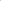 Área do Conhecimento: EducaçãoÁrea do Conhecimento: EducaçãoPalavras-Chave: Palavras-Chave: Palavras-Chave: Palavras-Chave: Programa de Pós-Graduação em Educação Programa de Pós-Graduação em Educação Programa de Pós-Graduação em Educação Programa de Pós-Graduação em Educação Titulação: Mestre (  )  Doutor (  )Se bolsista, indique agência de fomento: Se bolsista, indique agência de fomento: Se bolsista, indique agência de fomento: Tipo de material: ( ) Tese ( ) Dissertação Tipo de material: ( ) Tese ( ) Dissertação Tipo de material: ( ) Tese ( ) Dissertação Tipo de material: ( ) Tese ( ) Dissertação 